Poišči podatke in odgovori na vprašanja.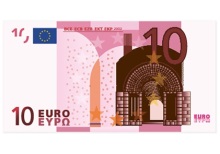 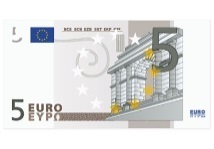 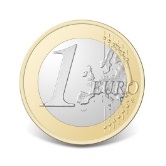 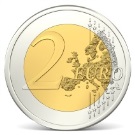 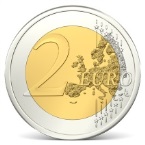 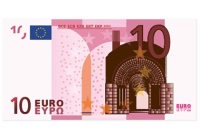 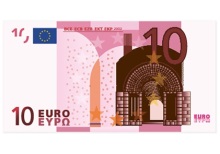 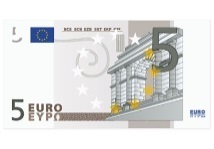 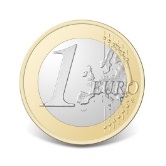 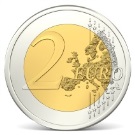 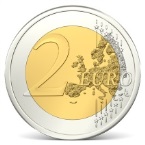 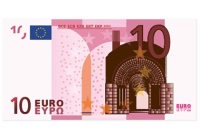 Koliko kovancev je v denarnici? _____Kolikšna je vrednost kovancev? ________________Koliko je v denarnici bankovcev? _____Kolikšna je vrednost bankovcev? _______________Koliko denarja je v denarnici? ________________Naštej, katere od živil bi lahko kupil za takšno vrednost denarja:___________________________________